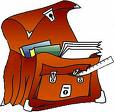 ECOLE IMMACULEE CONCEPTIONFOURNITURES SCOLAIRESAnnée Scolaire 2019/2020CLASSE CE1/CE2	Privilégier un matériel simple souvent moins cher et plus performant.Vérifier régulièrement le bon état du matériel et compléter si besoin.	Petit matériel / Trousse :stylos : 1 bleu,  1 noir, 1 vert, 1 rouge.1 crayon à papier, 1 taille-crayons et 1 gomme1 tube de colle bâton 1 paire de ciseaux à bouts rondsFeutres, crayons de couleurSurligneur1 règle plate plastique rigide, blanche, graduée en cm1 ardoise Velleda + feutre effaçable à sec1 équerre	Cahiers / Classeurs :1 cahier de textes ou 1 agenda1 cahier brouillon2 pochettes à élastiques2 porte-vues 80/100 vues, l’un doit être de couleur verte.	Divers:           -     une petite bouteille d’eau et un gobelet en plastique                -     un paquet de mouchoirs toujours dans le cartable    											Bonnes vacances !! Enseignante : Annick CHALABREYSSE** Petit travail d’été :Il est essentiel que votre enfant lise tous les jours à voix haute pour ne pas perdre le bénéfice de ses progrès en C.P et en CE1 (même s'il sait lire en cette fin d'année scolaire). Aussi je vous demanderai de bien vouloir veiller à ce qu'il lise tous les jours à voix haute et à vos côtés pour vérifier la justesse de ce qu'il lit et l'aider si besoin (bandes dessinées, documentaires, albums, selon ses envies...).Ce peut être une page, quelques lignes pendant 10, 15 minutes mais la régularité doit prévaloir.Aidez-le si besoin mais ne lisez pas à sa place, laissez-le chercher un peu !